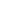 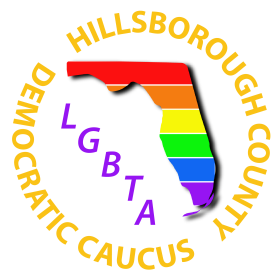 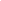 Candidate name: ___________________________ Office sought: _____________   District?_____		Incumbent?____Are you a member of the Hillsborough County LGBTA Democratic Caucus?______Are you a member of the Florida LGBTQ+ Democratic Caucus?______Are you a member of the Hillsborough County Democratic Executive Committee?______Campaign Contact:_____________________________________________________________Campaign Address:_____________________________________________________________Campaign Phone:	______________________	Campaign Email: ________________________ Campaign Website: ___________________________Campaign Facebook URL:______________________Campaign Twitter:_____________________________	Campaign Instagram:_________________________Please attach a recent photo of you. If selected for endorsement, this photo will be used for all communications to our members and posted on our website and social media.Answer the following with a brief YES, NO, or NO ANSWER and/or short explanation where deemed appropriate.Why are you running for this office?Non-DiscriminationWould you support non-discrimination legislation that would make it illegal to fire someone, deny them employment, or deny them housing because of their sexual orientation, gender identity, or gender expression?
Would you co-sponsor this legislation?Would you oppose legislation allowing organizations or businesses to refuse service to LGBTQ+ persons based on personal or religious objections?Would you oppose any efforts by the State government to preempt local nondiscrimination ordinances?Would you oppose bills requiring persons to use public restrooms corresponding with the sex on their birth certificate, AKA “Bathroom Bills”? Family RecognitionDo you support domestic partner benefits for unmarried public employees?

How would you ensure that all state and local rights, responsibilities and privileges of marriage are extended to all married couples, including same sex couples?AdoptionWould you oppose any attempts to reinstate Florida's ban on LGBTQ+ adoption?

Would you oppose legislation allowing religiously-based adoption agencies to refuse service to LGBTQ+ families?Would you oppose attempts to change Florida law to block LGBTQ+ people from being foster parents in Florida?Charter SchoolsSince Family Empowerment Scholarships are a tax deduction for those corporations who fund them, do you believe that the schools where they are used should be held to the same anti-discrimination laws, particularly LGBTQ+ laws, as public schools?  If so will you sponsor/co-sponsor legislation to make this happen?Can you explain the difference between charter schools and schools that accept vouchers?  Do you believe both should be held to the same standards and laws, particularly LGTBQ+ anti-discrimination laws, as public schools?Safe SchoolsDo you believe school districts should be required to include specific protections against bullying and harassment on the basis of actual or perceived race, religion, ethnicity, sexual orientation, gender, gender identity, gender expression, national origin, or disability?Hate CrimesFlorida law currently recognizes sexual orientation as a protected classification under hate crimes law. Do you believe this protected status should be extended on the basis of gender identity and/or gender expression?Conversion TherapyWould you support legislation to ban the harmful practice of “conversion therapy,” a “treatment” program used based on the theory that it could change one’s sexual orientation or gender identity/expression, on persons under the age of 18?Transgender EqualityWould you support legislation requiring fair and equal access to essential healthcare for transgender persons?Would you oppose legislation allowing healthcare providers to refuse medical care to transgender persons on a religious basis?Reproductive Rights & EducationDo you believe that a woman has the right to full autonomy over her own body and, therefore, has the legal right to terminate an unwanted pregnancy?Would you oppose a so-called “heartbeat bill,” which bans abortions after  mere  electrical signals begin that cause some to claim a heartbeat is detected, though medical science proves these are merely electrical signals (about six weeks into pregnancy)?Would you support efforts in our public schools to provide HIV/STD prevention education?What measures do you favor to expand access to preventative medications like PrEP and the HPV vaccine per the CDC?Do you support teaching comprehensive age-appropriate sex education programs in our public schools?FinancialWhat is the overall budget for your campaign?
Who is your campaign Manager?
Financial Manager?
Paid Staff?If you have a primary, what is your fundraising goal for the primary, and for the general?How much has your campaign raised thus far? (required)OtherPlease list other endorsements you have received:Is there anything else you would like us to know about why the LGBTQ community should support your candidacy?


How long have you been a registered Democrat?By signing this questionnaire, you are stating that if selected you would accept the Hillsborough County LGBTA Democratic Caucus’ public support and endorsement including but not limited to our website and other social media.By signing below I (candidate’s printed name)_________________________. confirm that these answers have been reviewed and approved by me and reflect my views on these issues.Signature _______________________________________Date (MM/ DD/ YYYY)__________________ Additional Comments (due to space limitations, comments may not be included in all candidate summaries):We ask that you return your completed questionnaire no later than 10 days after the qualifying period. Return your questionnaire by email to  campaign@hclgbtadc.orgQuestions should be mailed to the   campaign@hclgbtadc.org